Following the Government guidelines to close all schools, we are putting together home learning packs for your child to complete whilst self-isolation is taking place.  As it is still term time, children will be expected to complete this work.  This is a Government expectation.  Work will be sent out on a weekly basis and fit the needs of their current learning.  Should you require any further information on the work set, then please contact your child’s class teacher through email, but please be mindful of recognised working hours; they will reply when they can.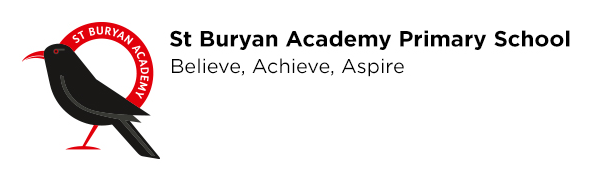 Teachers have put together learning packs for your children to complete.  We will be using Google Classrooms to upload and respond to work set as outlined in a previous letter.  The school will keep you updated with any further information on a regular basis.Thank youMr McDonaldClassYearTeacherEmailPenberthRec. & Y1Mrs N CrossMrs J Kwiatkowskancross@stburyanacademy.orgjoannak@stburyanacademy.orgGwenverY2Mr J McDonaldhead@stburyanacademy.orgNanjizalY3/4Mrs L Kinglking@stburyanacademy.orgPorthcurnoY5/6Mrs O ConnellMrs L Rendleoconnell@stburyanacademy.orglrendle@stburyanacademy.org